Isuru Wimalasundera KPA President Manifesto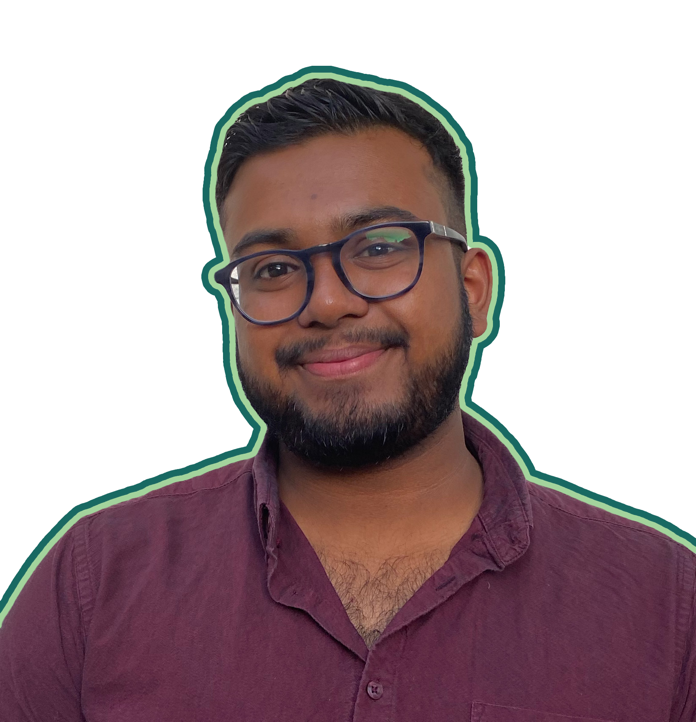 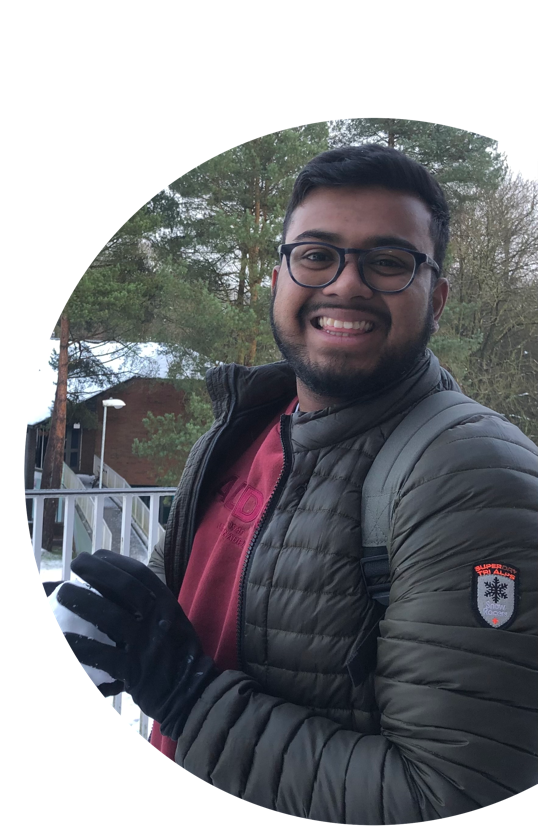 